TERCER PERIODOCIENCIAS SOCIALESACTIVIDADSURGIMIENTO DE ORGANIZACIONES INTERNACIONALES, LA BÚSQUEDA DE LA PAZ.LA FORMACIÓN DE LA ONUPropósitos1- Analizar los pactos posbelicos, como muestra del deseo expreso de los países por conseguir la unidad 2- Determinar el manejo que tiene el alumno de las ciencias sociales.ACTIVIDADPor todas las consecuencias que generan las guerras, los gobiernos de las diferentes naciones han trabajado en proyectos que permitan la coexistencia pacífica entre todos los pueblos del mundo. Para tal efecto se han creado mecanismos encargados de evitar las guerras. Uno de ellos es el Derecho Internacional, que cuenta con la ayuda de diferentes organismos.Tras el fin de la Segunda Guerra, los países vencedores instauraron un nuevo sistema internacional cuya pieza central sería la Organización de las Naciones Unidas (ONU). Además se aplicaron programas de ayuda económica.Desarrollar el siguiente cuestionario: 1- ¿Cómo se forma la ONU?2- ¿Cómo es la estructura de su organigrama?3- ¿Cuáles son sus objetivos fundamentales?4- ¿Cuántas y cuáles naciones son miembros de la ONU?5- Indica cuáles son las funciones de la ONU6- ¿Cuáles son los principales organismo que la constituyen?7- ¿Cuál es la importancia de la ONU en el mundo contemporáneo? 8-  ¿Cuáles son las comisiones que conforman la ONU?9- Identificar algunos organismos especializados que sirven de apoyo a la ONU10- De estos organismo cuáles benefician a Colombia 11- Identificar otras organizaciones regionales que sirven de apoyo a la ONU12- ¿Cuál será el futuro de América Latina frente a la intervención de estos organismo internacionales 13- En síntesis ¿cuáles son los fines que deben tener las organizaciones regionales que buscan la paz mundial? 14- Hacer una lista de las organizaciones creadas para la unión y ayuda mutua entre los países Latinoamericanos Observación: la fecha límite de entrega será el día 3 de septiembre.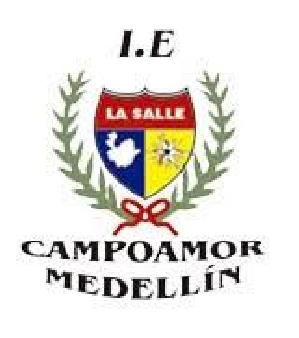 INSTITUCIÓN EDUCATIVA LA SALLE DE CAMPOAMOR Docente: Milton Serna Grado Noveno ABC2020 